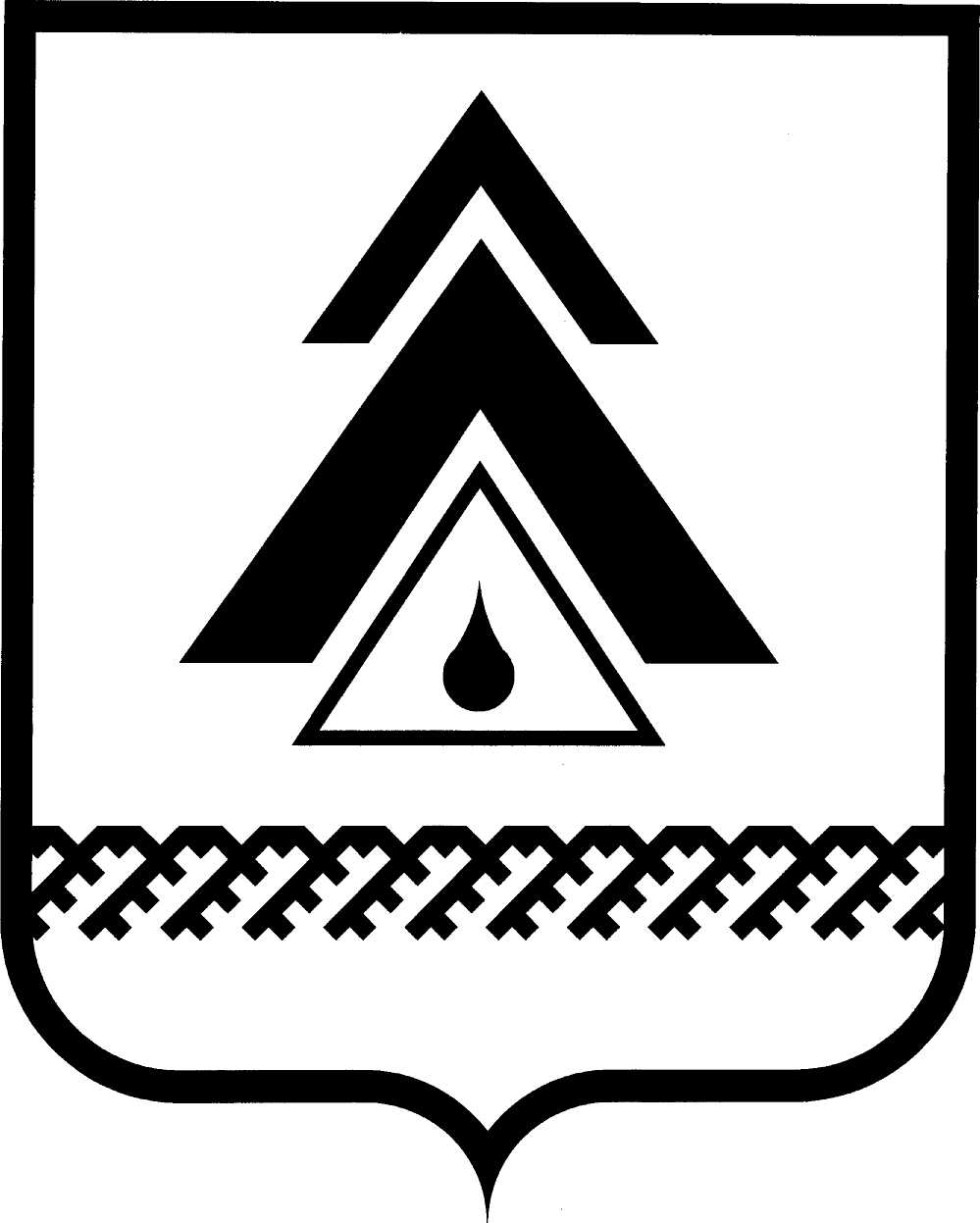 администрация Нижневартовского районаХанты-Мансийского автономного округа – ЮгрыПОСТАНОВЛЕНИЕО внесении изменений в приложение к постановлению администрации района от 26.11.2010 №1811 «Об утверждении Положения об оплате труда работников муниципальных учреждений средств массовой информации района, осуществляющих телевещание»В соответствии со статьей 144 Трудового кодекса Российской Федерации,  руководствуясь частью 2 ст. 53 Федерального закона от 06.10.2003 № 131-ФЗ «Об общих принципах организации местного самоуправления в Российской Федерации», Уставом района, в целях совершенствования оплаты труда работникам бюджетной сферы:1. Внести изменения в приложение к постановлению администрации района от 26.11.2010  №1811, изложив в новой редакции первый абзац подпункта 4.7.4 пункта 4.7. раздела IV.:«Премиальная выплата по итогам работы за месяц устанавливается в следующем размере:руководителю учреждения до 70 процентов от должностного оклада;работникам учреждения до 60 процентов от должностного оклада.».2. Постановление вступает в силу после его официального опубликования и распространяется на правоотношения, возникшие с 01.10.2012 г.3. Руководителям учреждений средств массовой информации района, осуществляющих телевещание, внести изменения в Положения об оплате труда работников в соответствии с настоящим постановлением.4. Пресс – службе администрации района (А.Н.Королева) опубликовать данное постановление в районной газете «Новости Приобья».5. Контроль за выполнением постановления возложить на заместителя главы администрации района по экономике и финансам Т.А. Колокольцеву.Глава администрации района						         Б.А. Саломатинот 23.10.2012г. Нижневартовск№ 2002          